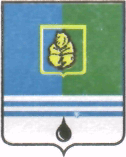 РАСПОРЯЖЕНИЕАДМИНИСТРАЦИИ  ГОРОДА  КОГАЛЫМАХанты-Мансийского автономного округа - ЮгрыО внесении изменения в распоряжение Администрации города Когалыма от 17.11.2016 №191-рВ соответствии с Уставом города Когалыма, постановлением Администрации города Когалыма от 31.01.2019 №195 «Об утверждении Положения о системе управления проектной деятельностью Администрации города Когалыма», в целях развития системы управления проектной деятельностью в городе Когалыме:1. В распоряжение Администрации города Когалыма от 17.11.2016 №191-р «О создании проектного комитета Администрации города Когалыма» (далее – распоряжение) внести следующее изменение:пункт 3.1. приложения 2 к распоряжению дополнить абзацем шестым следующего содержания:«На заседание Проектного комитета не реже 1 раза в полугодие при рассмотрении вопроса о ходе реализации проектов, в том числе направленных на реализацию национальных проектов (программ) и (или) федеральных проектов Российской Федерации приглашаются (без права голоса) непосредственные участники указанных проектов и (или) представители общественности.».2. Опубликовать настоящее распоряжение в газете «Когалымский вестник» и разместить на официальном сайте Администрации города Когалыма в информационно-телекоммуникационной сети «Интернет» (www.admkogalym.ru).3. Контроль за выполнением распоряжения оставляю за собой.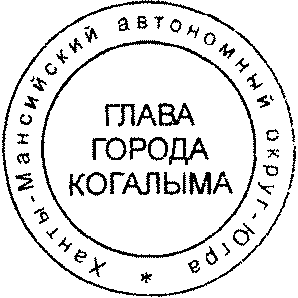 Глава города Когалыма 						Н.Н.ПальчиковСогласовано:зам. главы г.Когалыма					Т.И.Черныхначальник ЮУ						И.А.Леонтьеваначальник ОО ЮУ					М.В.Дробинаначальник УИДиРП					Ю.Л.СпиридоноваПодготовлено глав.спец. ОПУиИ УИДиРП				А.В.Гончарова  Разослать: первый зам. главы, заместители главы, УИДиРП, ЮУ, КУМИ, УЭ, сектор пресслужбы, ОАиГ, МКУ «УКС», УпоОВ, ОСОиСВ, МКУ «УОДОМС», УО, УКСиМП, КФ, МКУ «УЖКХ» От  «15»октября2019г. № 191-р